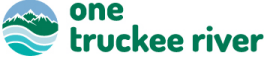 October 30, 2023 Contact: Emily Detwiler(775) 342-3605FOR IMMEDIATE RELEASE Truckee River Fund awards One Truckee River grant money to continue Watershed Coalition efforts.(Reno, NV) – The Truckee River Fund at the Community Foundation of Northern Nevada recently granted the nonprofit One Truckee River $135K  to lead, coordinate, and fundraise for One Truckee River with additional support from the Western Regional Water Commission. One Truckee River works to further the implementation of the One Truckee River Management Plan developed collaboratively with many agencies and unanimously adopted by Washoe County, City of Reno, and the City of Sparks in 2016. Jehle-Peppard, the Executive Director of One Truckee River, admits that coalition work, like the One Truckee River partnership,  is rich with diverse priorities and challenges, yet through the work of leveraging each other’s strengths, one project at a time, the common goal to further the protection of the Truckee River.      Work to protect the Truckee River is essential because the Truckee River flowing from Lake Tahoe to Pyramid Lake is a vital and complex river providing 85% of irreplaceable drinking water to the local region and recreational opportunities to so many; it is a crucial irrigation water source, and habitat for the Lahontan cutthroat trout and Cui-ui suckerfish, both federally-listed fish. One Truckee River is the only river-wide organization in Nevada that fills the missing link for keeping Truckee Meadow’s agencies, businesses, and the public in protecting the Truckee River by supporting partner activities, fundraising, and coordinating collaborative work. The One Truckee River Management Plan identified over 100 action items to protect the Truckee River. In 2017, the One Truckee River Partnership Council prioritized nine action items. Today, the nonprofit supports implementing those nine action item efforts. Some are completed, some are underway, and some require funding.  One Truckee River's mission is to ensure a healthy, thriving, sustainable river connected to the hearts and minds of its community.### 